IMPORTANTPlease;Write clearly by handwriting in ink, and use BLOCK CAPITALSRead and answer all the questions carefullyTick the boxes for short answersAttach your current photograph on the specific area (Forms without photograph will not be accepted)Ensure you have signed and dated the form in the following boxAny misrepresentation of facts or material omission there of shall be cause for dismissal                                         НИЖЕ ФОТО В РОСТ НА РОВНОМ ФОНЕ Personal Details (ОБРАЗЕЦ)Personal Details (ОБРАЗЕЦ)Personal Details (ОБРАЗЕЦ)Personal Details (ОБРАЗЕЦ)Personal Details (ОБРАЗЕЦ)Personal Details (ОБРАЗЕЦ)Personal Details (ОБРАЗЕЦ)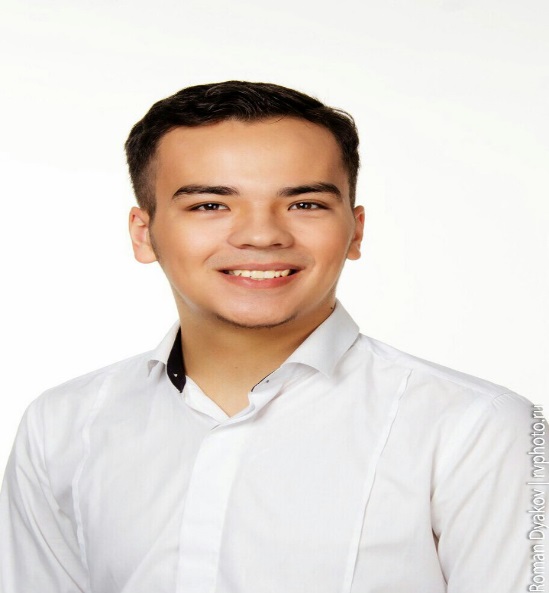 Name Surname Name Surname ILYA PARFENOVILYA PARFENOVILYA PARFENOVILYA PARFENOVILYA PARFENOVPlace of BirthPlace of BirthKAZAKHSTANKAZAKHSTANDate of Birth12.02.199712.02.1997HeightHeight178178Weight8080E-MailE-MailIlya_parfenov_97@mail.ruIlya_parfenov_97@mail.ruSkypela.no4ka22la.no4ka22TelTel+7913-739-01-10+7913-739-01-10Facebook/ Insta Name--International Passport NoInternational Passport No6971158969711589Whatsapp7-913-739-01-107-913-739-01-10When Can You Start To Work?When Can You Start To Work?01.04.202101.04.2021Applied PositionguideguideEducationEducationEducationEducationEducationEducationEducationEducationEducationEducationEducationDatesDatesSchool / UniversitySchool / UniversitySchool / UniversitySchool / UniversitySubjectSubjectSubjectCountryCountry09.2015-06.202009.2015-06.2020Novosibirsk State Technical UniversityNovosibirsk State Technical UniversityNovosibirsk State Technical UniversityNovosibirsk State Technical UniversitymanagementmanagementmanagementRussiaRussiaReceived Certificates (УКАЖИТЕ ЕСЛИ ИМЕЮТСЯ – СЕРТИФИКАТЫ)Received Certificates (УКАЖИТЕ ЕСЛИ ИМЕЮТСЯ – СЕРТИФИКАТЫ)Received Certificates (УКАЖИТЕ ЕСЛИ ИМЕЮТСЯ – СЕРТИФИКАТЫ)Received Certificates (УКАЖИТЕ ЕСЛИ ИМЕЮТСЯ – СЕРТИФИКАТЫ)Received Certificates (УКАЖИТЕ ЕСЛИ ИМЕЮТСЯ – СЕРТИФИКАТЫ)Received Certificates (УКАЖИТЕ ЕСЛИ ИМЕЮТСЯ – СЕРТИФИКАТЫ)Received Certificates (УКАЖИТЕ ЕСЛИ ИМЕЮТСЯ – СЕРТИФИКАТЫ)Received Certificates (УКАЖИТЕ ЕСЛИ ИМЕЮТСЯ – СЕРТИФИКАТЫ)Received Certificates (УКАЖИТЕ ЕСЛИ ИМЕЮТСЯ – СЕРТИФИКАТЫ)Received Certificates (УКАЖИТЕ ЕСЛИ ИМЕЮТСЯ – СЕРТИФИКАТЫ)Received Certificates (УКАЖИТЕ ЕСЛИ ИМЕЮТСЯ – СЕРТИФИКАТЫ)DatesDatesAssociationAssociationAssociationAssociationProfessionProfessionProfessionCountryCountry-----------ExperienceExperienceExperienceExperienceExperienceExperienceExperienceExperienceExperienceExperienceExperienceStart/FinishStart/FinishBrand of EmployerBrand of EmployerBrand of EmployerBrand of EmployerCountryCountryPositionPositionPosition11.2018-04.201911.2018-04.2019Black star burgerBlack star burgerBlack star burgerBlack star burgerRussiaRussiawaiterwaiterwaiterLanguages - (1 Bad - 5 Very Good)Languages - (1 Bad - 5 Very Good)Languages - (1 Bad - 5 Very Good)Languages - (1 Bad - 5 Very Good)Languages - (1 Bad - 5 Very Good)Languages - (1 Bad - 5 Very Good)Languages - (1 Bad - 5 Very Good)Computer KnowledgeComputer KnowledgeComputer KnowledgeComputer KnowledgeLanguageSpeakingSpeakingReadingReadingWritingWritingComputer SkillsComputer SkillsComputer SkillsComputer SkillsEnglish333333Word/ExcelWord/ExcelYesNoRussian555555FidelioFidelioYesNoOtherMicrosMicrosYesNoSednaSednaYesNoExplain About Your SelfExplain About Your SelfExplain About Your SelfExplain About Your SelfExplain About Your SelfExplain About Your SelfExplain About Your SelfExplain About Your SelfExplain About Your SelfExplain About Your SelfExplain About Your SelfDo you have any health problems? NoHave you ever been convicted of crime? No	Why do you want to work as a guide? In what ways is your personality suitable for this job? Give examples;Once I visited Thailand, then I started to work in this field,  long went to this dream, and enrolled in tourism. I like to study the traditions and cultures of different countries, I can find a common language with people, I like when people are interested, and I want to expand my experience and knowledge, I want to connect my life with tourism.Have you ever been abroad for any purpose? Where and why did you go? How long did you stay?I visited three countries, this is Thailand, Turkey, Tashkent. The purpose of all these visits was to travel and rest. The duration was from seven days to fifteen days.Do you have any health problems? NoHave you ever been convicted of crime? No	Why do you want to work as a guide? In what ways is your personality suitable for this job? Give examples;Once I visited Thailand, then I started to work in this field,  long went to this dream, and enrolled in tourism. I like to study the traditions and cultures of different countries, I can find a common language with people, I like when people are interested, and I want to expand my experience and knowledge, I want to connect my life with tourism.Have you ever been abroad for any purpose? Where and why did you go? How long did you stay?I visited three countries, this is Thailand, Turkey, Tashkent. The purpose of all these visits was to travel and rest. The duration was from seven days to fifteen days.Do you have any health problems? NoHave you ever been convicted of crime? No	Why do you want to work as a guide? In what ways is your personality suitable for this job? Give examples;Once I visited Thailand, then I started to work in this field,  long went to this dream, and enrolled in tourism. I like to study the traditions and cultures of different countries, I can find a common language with people, I like when people are interested, and I want to expand my experience and knowledge, I want to connect my life with tourism.Have you ever been abroad for any purpose? Where and why did you go? How long did you stay?I visited three countries, this is Thailand, Turkey, Tashkent. The purpose of all these visits was to travel and rest. The duration was from seven days to fifteen days.Do you have any health problems? NoHave you ever been convicted of crime? No	Why do you want to work as a guide? In what ways is your personality suitable for this job? Give examples;Once I visited Thailand, then I started to work in this field,  long went to this dream, and enrolled in tourism. I like to study the traditions and cultures of different countries, I can find a common language with people, I like when people are interested, and I want to expand my experience and knowledge, I want to connect my life with tourism.Have you ever been abroad for any purpose? Where and why did you go? How long did you stay?I visited three countries, this is Thailand, Turkey, Tashkent. The purpose of all these visits was to travel and rest. The duration was from seven days to fifteen days.Do you have any health problems? NoHave you ever been convicted of crime? No	Why do you want to work as a guide? In what ways is your personality suitable for this job? Give examples;Once I visited Thailand, then I started to work in this field,  long went to this dream, and enrolled in tourism. I like to study the traditions and cultures of different countries, I can find a common language with people, I like when people are interested, and I want to expand my experience and knowledge, I want to connect my life with tourism.Have you ever been abroad for any purpose? Where and why did you go? How long did you stay?I visited three countries, this is Thailand, Turkey, Tashkent. The purpose of all these visits was to travel and rest. The duration was from seven days to fifteen days.Do you have any health problems? NoHave you ever been convicted of crime? No	Why do you want to work as a guide? In what ways is your personality suitable for this job? Give examples;Once I visited Thailand, then I started to work in this field,  long went to this dream, and enrolled in tourism. I like to study the traditions and cultures of different countries, I can find a common language with people, I like when people are interested, and I want to expand my experience and knowledge, I want to connect my life with tourism.Have you ever been abroad for any purpose? Where and why did you go? How long did you stay?I visited three countries, this is Thailand, Turkey, Tashkent. The purpose of all these visits was to travel and rest. The duration was from seven days to fifteen days.Do you have any health problems? NoHave you ever been convicted of crime? No	Why do you want to work as a guide? In what ways is your personality suitable for this job? Give examples;Once I visited Thailand, then I started to work in this field,  long went to this dream, and enrolled in tourism. I like to study the traditions and cultures of different countries, I can find a common language with people, I like when people are interested, and I want to expand my experience and knowledge, I want to connect my life with tourism.Have you ever been abroad for any purpose? Where and why did you go? How long did you stay?I visited three countries, this is Thailand, Turkey, Tashkent. The purpose of all these visits was to travel and rest. The duration was from seven days to fifteen days.Do you have any health problems? NoHave you ever been convicted of crime? No	Why do you want to work as a guide? In what ways is your personality suitable for this job? Give examples;Once I visited Thailand, then I started to work in this field,  long went to this dream, and enrolled in tourism. I like to study the traditions and cultures of different countries, I can find a common language with people, I like when people are interested, and I want to expand my experience and knowledge, I want to connect my life with tourism.Have you ever been abroad for any purpose? Where and why did you go? How long did you stay?I visited three countries, this is Thailand, Turkey, Tashkent. The purpose of all these visits was to travel and rest. The duration was from seven days to fifteen days.Do you have any health problems? NoHave you ever been convicted of crime? No	Why do you want to work as a guide? In what ways is your personality suitable for this job? Give examples;Once I visited Thailand, then I started to work in this field,  long went to this dream, and enrolled in tourism. I like to study the traditions and cultures of different countries, I can find a common language with people, I like when people are interested, and I want to expand my experience and knowledge, I want to connect my life with tourism.Have you ever been abroad for any purpose? Where and why did you go? How long did you stay?I visited three countries, this is Thailand, Turkey, Tashkent. The purpose of all these visits was to travel and rest. The duration was from seven days to fifteen days.Do you have any health problems? NoHave you ever been convicted of crime? No	Why do you want to work as a guide? In what ways is your personality suitable for this job? Give examples;Once I visited Thailand, then I started to work in this field,  long went to this dream, and enrolled in tourism. I like to study the traditions and cultures of different countries, I can find a common language with people, I like when people are interested, and I want to expand my experience and knowledge, I want to connect my life with tourism.Have you ever been abroad for any purpose? Where and why did you go? How long did you stay?I visited three countries, this is Thailand, Turkey, Tashkent. The purpose of all these visits was to travel and rest. The duration was from seven days to fifteen days.Do you have any health problems? NoHave you ever been convicted of crime? No	Why do you want to work as a guide? In what ways is your personality suitable for this job? Give examples;Once I visited Thailand, then I started to work in this field,  long went to this dream, and enrolled in tourism. I like to study the traditions and cultures of different countries, I can find a common language with people, I like when people are interested, and I want to expand my experience and knowledge, I want to connect my life with tourism.Have you ever been abroad for any purpose? Where and why did you go? How long did you stay?I visited three countries, this is Thailand, Turkey, Tashkent. The purpose of all these visits was to travel and rest. The duration was from seven days to fifteen days.